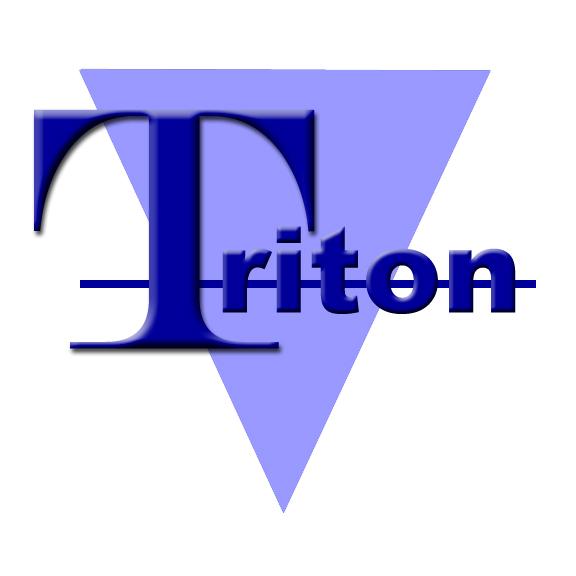 RESPECT, INTEGRITY, and EXCELLENCE for ALL2017-2018Triton High SchoolByfield, Massachusetts 01922Web Address:    http://www.tritonschools.org/high/TRITON HIGH SCHOOLCORE VALUES, BELIEFS, AND LEARNING EXPECTATIONSPREPARATION FOR CAREERS, COLLEGE, AND COMMUNITY CONNECTED LEARNINGRELEVANT SKILLSRESPECTFUL ENVIRONMENTWe believe students should be able to:Read and write effectivelyCommunicate ideas appropriately through a variety of platformsCreate and problem solve independently and collaborativelyADMINISTRATIVE PERSONNELMain Office:  (978) 462-8171	Fax:  (978) 465-6868Principal			Mr. Timothy Ruggere	timothy.ruggere@tritonschools.orgAssistant Principal		Mr. Scott D. Brennan               scott.brennan@tritonschools.orgAssistant Principal		Ms. Kathryn E. Dawe	kathryn.dawe@tritonschools.org Director of Guidance		Ms. Meghan Ober		meghan.ober@tritonschools.org        Athletic Director 		Mr. Sean P. McInnis                 sean.mcinnis@tritonschools.orgProgram CoordinatorsEnglish 					Ms. Sarah ScrutonForeign Language				Ms. Janice KovachLibrary/Media Technology		                Ms. Kim VanTwuyverMathematics/Business/Computer Science 		Ms. Kathy NortonPhysical Education 				Ms. Donna AndersenScience and Engineering Technology 		Mr. Ivan FerronSocial Sciences 				Ms. Lisa HerzlSpecial Education                                                            Ms. Aimee MansfieldVisual and Performing Arts			Ms. Susan DensmoreTable of ContentsAcademic Information						2		Acceptable Use for the Internet					31Attendance Policy 						6	Behavioral /Classroom Expectations 				9Daily Schedule                                                      			36			                                                                Drug and Alcohol Policy	 					13			Harassment/ Bullying/Policies       	                             		                21			                                Health Information  						28Honor Code							12Guidance Department						2 Interscholastic Sports and Student Activities		                    	19Legal Information			                                          	21Learning Commons/Library and Media Center		                	29National Honor Society			                                                 21Other Procedural Guidelines		                                                 16Policy on Homework			                                                 11Suspension Guidelines/Restrictions				                 25        Student Appearance						15Student Motor Vehicle Use/Parking					17                                                            Student Rules and Regulations/Code of Conduct			7Technology User Agreement					35Tobacco Free Policy						15GUIDANCE DEPARTMENT978-462-9458FAX 978-463-5851Director of Guidance	Ms. Meghan Ober, meghan.ober@tritonschools.orgCounselors				Ms. Karen Christian, karen.christian@tritonschools.orgMs. Elizabeth Finn, elizabeth.finn@tritonschools.orgMs. Allesha Kenyon, allesha.Kenyon@tritonschools.org Ms. Allesha Kenyon, Administrative Assistant, allesha.Kenyon@tritonschools.org The purpose of the guidance department is to provide educational counseling and guidance services to all students. A developmental approach is taken in the planning and implementation of sequential guidance activities over the four years of the high school experience.  We have a staff of certified, experienced counselors who stand ready to assist our students in dealing with a wide range of issues, including academics, college and career information, and personal counseling.  Counselors are available during regular school hours and by appointment before and after school.  Students can make appointments directly with their counselor or by leaving a note with the guidance secretary, or in the counselor’s mailbox in the main office, or via e-mail.ACADEMIC INFORMATIONGrading Policy:P—(Passing) is used to indicate that a student passed the course; [not counted in grade point average]I ─ (Incomplete) is used to indicate that a student is given additional time to complete work for the course. Work must be made up within two weeks unless the student is given an extension by the teacher, for exceptional circumstances.     W ─ (Approved Withdrawal) [not counted in grade point average] is used for the necessary transfer from one instructional ability level to another and for withdrawal due to exceptional  circumstancesWF–(Withdraw Failing) [counted as an “F” in grade point average].  Is used for students dropping a course after midpoint of the first marking period or for students requested to leave a course.FA– (Administrative Failure) An FA will be issued on the sixth (6) absence in a term.  X - (No Grade) is used to grade a student transferring into a course from another school after the midpoint of the marking period and/or if the teacher believes there is inadequate basis to assign an evaluative grade.Honor RollHigh Honors:       	All A GradesHonors:  		All A and B GradesMerit:  	                One C, all other grades A or BThe Grading Period Calendar for 2017-2018 is as follows:During the first week of school, students will receive written information from teachers on each of their courses explaining the relative weight to be given to tests, quizzes, homework, projects, class participation, and attendance in determining grades, as well as directions for making up work missed due to an authorized absence.FOR FRESHMEN ONLY:   An “F” grade will not be given a value lower than 50 for the first marking period’s grade so that students having difficulty early in the year will still have an opportunity to pass for the year.FOR ALL STUDENTS:   An “F” grade in any  quarter or on the final exam can be given a value of 0 to 59.  A “0” will be given for the final exam grade if a student does not take the exam.In a full-year course where a mid-year exam is given, the mid-year exam will count no less than 5% and no more than 15% of the final course grade. It will not be averaged into the second quarter grade. The final exam will count no less than 5% and no more than 15% of the final course grade. The exam will not be averaged into the final quarter grade. The combination of the mid-year exam and the final course grade will be averaged with the four quarterly grades with each quarter counting for 20% of the final grade. In a one-semester course, there will be a final exam only; it will count no more than 20% of the final course grade.The mid-year exam grade and the final exam grade will be recorded on the report card.Prerequisites exist for entrance into Honors and Advanced Placement courses are described in the Program of Studies which can be found on the high school website: http://www.tritonschools.org/high/.   Additional information may be requested from teachers and counselors. GRADUATION REQUIREMENTSTotal Credit RequirementStudents  in the graduating class of 2018  are required to have a minimum of 21 Carnegie Units (CU)/Credits for graduation.  Beginning with the graduating class of 2019, all students are required to have a minimum of 22 Carnegie Units (CU)/Credits for graduation. 	Class of 2018		21 Credits	Class of 2019, 2020, 2021	22 Credits All Triton High School students must enroll in the equivalent of six (6) full-time courses plus physical education. Additionally, students must enroll in at least four (4) core academic courses each semester: English, Math, History/Social Sciences, Science, Foreign Language, and AP Courses.  Minimum Course RequirementsEnglish 		                             4 CreditsMathematics                                         4 CreditsHistory and Social Sciences                  3 Credits	(must include American Studies gr.11 or US History AP)Science 	                                             3 CreditsForeign Language                                2 Credits* (*two years of the same language beginning with Class of 2019)Fine/Practical Arts      2 Credits (any course in Music, Tech. Ed., Art, Performing Arts,Business,ComputerScience)Physical Education    1.55 Credits* (*must include one year Adventure Education)                                                       (*Seniors may petition for ahletic waiver)Class PromotionThe following is a list of minimum Carnegie Units (CU)/Credits students must earn to be considered a member of a particular class:  Honor GraduatesHonor Graduates are those who rank in the top ten percent of their class at the end of the third quarter of their senior year.  A student must be enrolled for a minimum of 6 semesters to be considered for Valedictorian or Salutatorian.  An F as a final grade in any course in grades 10, 11, and 12 excludes a person from the Honor Graduate list and Valedictorian & Salutatorian positions.GRADE POINT AVERAGETriton has developed a system of determining a student’s Grade Point Average (GPA) based on the Massachusetts State College System.  Final grades for all full time subjects are counted and divided by the credits attempted.WEIGHT TABLE FOR GRADE POINT AVERAGE (GPA) Grade                                  AP		      H		               CPProgress ReportsProgress reports are available in the ASPEN portal at the mid-point date of each marking period. Students whose performance deteriorates dramatically after the mid-point of the marking period may, with the authorization of the principal, be failed even though they did not receive a warning.Summer School Summer school is not offered at Triton High School as a means of making up failed courses.  During the academic year an on-line extra curricular option will be made available for credit recovery. This process is available to students beginning in their junior year and  will be overseen by a staff/program administrator.  This option, if available, will be discussed with affected students and their parents/guardians as warranted by failed courses.Triton District ELL program/Support for English Language LearnersThe goal of the Triton District ELL program is to identify and serve English Language Learners (ELL) so as to accelerate their learning of the English language and provide them with the opportunity to receive comprehensible instruction and an equitable education. The Triton District plan includes information on ELL initial student identification procedures, entry and exit criteria, instructional delivery models, student procedures to coordinate and monitor a collection of student data, staff development and parent communication. In order to ensure and guarantee proper identification, appropriate program placement, and periodic monitoring of all ELL students at the school site, each school has developed an ELL team that consists of ELL teacher(s), Reading Specialists, classroom teacher(s), guidance counselor, and one administrator. The group will work collaboratively to make instructional decisions based on observations and multiple assessment measures. When an ELL student is released from the ELL program, this group will continue to meet to ensure continued progress of the student. If progress is limited, then the group will address the issues and make appropriate changes to support learning.At the district level, all ELL teachers will meet monthly to discuss issues or concerns regarding the ELL program. This will ensure all schools are working in tandem to provide the highest quality ELL program for all ELL students. Initial Identification of ELLsState laws require that ELLs receive instruction that is specifically designed to assist them in learning the English language and subject matter content, and that parents participate in the decision-making process (G.L. c.71A § 4,5). When a new student enrolls in a school district, it is the district’s obligation to determine whether the student is an ELL and to place the student in the appropriate instructional program to support content area and language learning (603 CMR 14.02). In order to ensure that ELLs’ diverse needs are met, districts must start by properly identifying students who need English language support. The steps below provide a recommended process for determining whether newly enrolled students are ELLs.Step 1: Administer a home language survey to all new enrolling students. Step 2: Assess the English proficiency of any student whose Home Language Survey indicates a language other than English is spoken at home or who appears not to speak English.Step 3: Determine whether the student is an ELL using screening test results and make initial placement decisions. Step 4: Notify parents and/or legal guardians of language screening assessment results and initial placement. Inform parents of their rights to “opt out” or to secure an SEI program waiver in a language they understand.Step 5: Code all students determined to be ELLs correctly in all future SIMS reports submitted to the Department. Once a student is receiving ESL services, his/her growth is monitored carefully by the classroom teacher and ESL Specialist.  Students who demonstrate English language proficiency may be transitioned out of ESL services, but they are still monitored closely to ensure that they are being successful in class. Transition out of ESL services is always done in consultation with parents.ATTENDANCE POLICYBackgroundA key factor in achieving academic excellence is consistent attendance and punctuality. The responsibility for being in school rests upon the students and their parents or guardians. College admissions officers, scholarship committees, and future employers often evaluate attendance records.We are preparing students for “careers, college, and community”.  Frequent absences from, and tardiness to, the classroom disrupts the continuity of instruction. The interaction of pupils with one another in the classroom and their participation in instruction with their teacher are vital to achieving the goal of preparing students for their futures.  To achieve this goal, we expect Triton students to attend school prepared and ready to learn.Massachusetts General Law, Chapter 76, Section 1:  Regulation of School Attendance, stipulates, “The school committee of each town shall provide for and enforce the school attendance of all children actually residing therein in accordance herewith.  The superintendent, or teachers in so far as authorized by him or by the school committee, may excuse cases of necessary absence for other causes not exceeding seven-day sessions or fourteen half-day sessions in any period of six months.”Regulations that govern MCAS Performance Appeals (603 CMR 30.05) state that “[students must have] maintained at least a 95% attendance level (no more than nine days of absence from school in a 180-day school year) during the school year prior to, and the year of, the appeal, provided that the superintendent may present evidence of circumstances such as a student’s disability or serious illness that would justify an exemption from this requirement.” The commissioner of education has encouraged all school officials to use the 95% attendance requirement in local attendance standards.Accordingly, Triton High School’s Attendance policy is as follows:  Students will face a failure for the quarter (FA/Administrative Failure) if they would have earned a passing grade yet their total unexcused absences exceed five (5) in a full time course, or two (2) in a part-time course, per quarter.  An ‘FA’ will be issued on the sixth (6) absence in a full time course and on the third (3) absence in a part-time course.  Students will receive the numerical average of a 55% for that quarter.If a student’s absence is to be considered excused, the absences are usually related to circumstances which are out of the control of the student or his or her family. These include, but are not necessarily limited to:A short or long-term illness of the student – Confirming documentation from a physician is required if there are more than 3 absences in a period of five school days.A communicable disease within the family (confirmed independently by a physician), where the student may be a “carrier”A scheduled medical or dental appointmentDeath in the familyObservance of religious holidaysCollege Visits, Job Interviews, Job Shadowing, Armed Services Tests, Professional AppointmentsA required court appearanceHome schooling approved by the Superintendent of SchoolsOther circumstances approved by the Principal, following guidelines issued by the Superintendent of Schools from time to timeFor medical absences, a doctor’s note specific to the illness and dates of absence must be received in the main office within three (3) days after the student returns.  Further, the consecutive days will be condensed to one absence.Unexcused absences usually relate to circumstances in which a student or his or her family makes choices as to whether or not a student attends school.	Unexcused absences include, but are not necessarily limited to:Any absence not defined as excused.Absence from class without the permission of an administrator or the school nurse.Absence from a class for 15 minutes without a pass.Failure to provide documentation for an excused absence.Vacations taken during the school year without the prior approval of the Principal. The School Committee does not condone such absences.Students and parents are reminded that attendance is kept on a class-by-class basis.  Further, classes missed due to a dismissal or tardy arrival count towards that class’s attendance. AppealsIn the case of extenuating circumstances, the student and his/her parent/guardian may appeal the Administrative Failure (FA).   Parents should call the school to schedule their appeal.  A waiver will only be granted in extreme situations. The decision of the principal shall be final.Make-up Policy A student who is absent from school is granted twice the number of days to complete missed work as the number of days the student is absent (from any given class for the excused absence).  For example, if the student is absent two days, s/he is permitted four days to complete his make-up work, unless the teacher grants additional time.  The Make-Up Policy for performance-based curricula, i.e. Physical Education and Performing Arts may have additional requirements.  The particulars of these requirements will be provided to students in writing at the beginning of the school year.  Reporting Student AbsenceA parent/guardian must report student absences to the Main Office by 8:00 a.m. on the day of the absence. The phone number for reporting absences is (978) 462-8171 ext.  1102  Triton High School is equipped with voice mail, which helps to accommodate our Attendance Policy.  Messages may be left at any time of day or night. To facilitate communication regarding student absences, Triton’s automated system makes calls to the home of absent or tardy students.Tardiness to SchoolThe school day begins at 7:42 a.m. and ends at 2:13p.m.  Punctuality affects school attitudes and is expected.  If students arrive after 7:42a.m., they are tardy, and are to report to the Main Office. Administrative action will follow:1st and 2nd offenses in one month-Warning3rd offense in one month-after school detention4th and subsequent offense in one month-parent contact/meetingStudents who drive to school and who are chronically tardy may lose this privilege.  Students who arrive to school after 9:00 a.m. are ineligible to participate in sports, student activities, or any school sponsored event on that day.   Extenuating circumstances must be brought to the attention of the Athletic Director/Assistant Principal for waiver consideration.Early DismissalEarly dismissals for any reason are discouraged.  Doctor, dentist, and other appointments are to be scheduled outside of the school day when possible.  If an early dismissal cannot be avoided, a note (not a phone call) from the parent or guardian is required and must be submitted to the main office. It must contain:  a. the specific reason for the absence, b. the requested time of dismissal, c. the anticipated time of return (if appropriate) d. the name of the person providing transportation to the student, e.  the phone number where the parent may be reached. Students granted an early dismissal must sign out in the Main Office.  In cases of extreme emergency or dismissal via school nurse, parent phone calls will be accepted. A parent must report to the office to dismiss a student in case of an emergency or if no note is provided.STUDENT RULES AND REGULATIONS/CODE OF CONDUCTExpectations The purpose of Triton High School is to educate and prepare students for the world today and for the future.  Along with attaining a high level of academic proficiency, students should develop a personal set of values and a code of responsible behavior.Student ConductGood citizenship in schools is based on respect and consideration for the rights of others.Students will be expected to conduct themselves in a way that the rights and privileges of others are not violated. They will be required to respect constituted authority, to conform to school rules and to those provisions of law that apply to their conduct.Discipline is a continuum.  It begins in the home and continues in the classroom and in the school community.  The discipline process ends when it becomes internalized and the student practices self-discipline.  For discipline to be successful, teachers, administrators, students, and parents must work together to offer behavioral intervention and support.The TRITON Community is committed to the ideals of Trust, Respect, Integrity, Teamwork, Optimism, which are Necessary to unite us.  As individuals, students are expected to develop and demonstrate courtesy, honesty, pride, self-discipline, and self-respect.  As members of a school community, students are expected to cooperate with others and accept a variety of human differences.  The guiding role of family and school should be appreciated, and the property of others should be respected.  As members of a world community, students are expected to value and respect justice, freedom, law and order, and all other basic human rights.Certain rules and regulations must be followed in order for students to achieve these objectives and enhance the learning experience for all.  This handbook states specific rules and regulations as well as the consequences for the violation of these rules and regulations.  Be sure to familiarize yourself with them.  The best rules however, are to use common sense and to treat all students, teachers, and staff with courtesy and respect.The following are general guidelines:Students’ main reason to be in school is to receive a quality education.The school protects the right of teachers to teach and the right of students to receive an education without interference.All students are expected to conform to requests made by any member of the faculty or staff.Possible Disciplinary Actions in order of severity:The disciplinary actions listed below are general.  The specific consequences depend on the severity of the offense and the circumstances.  Therefore, Triton High School is not limited to the specific disciplinary action as indicated.Verbal warningTeacher detentionSchool detentionConference with parents/guardians and/or teachersSuspension from a particular classOut of School suspensionExpulsionCriminal prosecutionFor major infractions students will be sent directly to the office for disciplinary action, at the discretion of the administrator and in accordance with MA Student Discipline Statutes and Regulations as of July 1, 2014.  Teachers should complete the Disciplinary Referral form.Detention PolicyIt is expected that students at Triton High School intend to comply with all the school policies stated in the Student Handbook.  On those occasions when certain policies are not adhered to, detention is issued according to policy described below.  Teacher DetentionDisruption of class – talking, horseplay, noise-making, and similar behaviors in a class or outside the classroomLeaving class without permissionViolation of classroom rulesTardiness to class –* Absence from a class for 15 minutes without a pass will be considered an unexcused class absence.Penalty: Students will serve a detention the day of or the day following the offense.  Students report to the teacher who issues the detention.  Students who fail to serve the detention will be referred to the Assistant Principal.  Teachers are encouraged to give students 24 hours to serve the detention, and to contact the student’s parent/guardian before referring the student to the Assistant Principal.  School DetentionThese include but are not limited to:Violation of classroom rulesTardiness to schoolDress code violationsOpen defiance of a teacher’s authorityReferral from a teacher when a student has not stayed for a                teacher detentionDisruptive and inappropriate behavior and/or languageFailure to adhere to any school policyPenalty:  Students will report to the assigned detention room from 2:20- 3:20 p.m. on assigned day(s).  24-hour notice is always given so that arrangements can be made for transportation.After school jobs will not serve as an excuse for not reporting for detention.  It is the student’s responsibility to notify his/her employer that he/she will not be to work on time.If a student does not serve the assigned detention on the specified day, one detention will accumulate for every day thereafter until the detention is served.  Accumulated unserved detentions (4) will affect participation in all extra-curricular activities and sports teams.  Students will not be allowed to participate in any after school activity, including sports, until detentions are served.In School SuspensionIn school suspension may be assigned following guidelines in accordance with MA Student Discipline Statutes and Regulations as of July 1, 2014.Out-of-School Suspension (OSS): The offenses listed below will be punishable, in most instances, by Out-of-School Suspension (or expulsion), depending on the severity of the offense.Repeated behavior(s) listed in the disciplinary action section above.Intimidation, assault, battery, and/or intent to do bodily harm.Other serious offense that endanger others and/or create a climate that prevents the school from meeting its educational goals.  These offenses include arson, bomb threat, false alarm, extortion, and inciting others to disrupt the order or function of the school.Serious harassment based on gender, race, color, religion, national origin, ancestry, disability, sexual orientation, or handicap.Any student who is suspended out-of-school is prohibited from being in school, on school grounds, or in attendance at any school activity.  In addition, a suspended student is barred from all buildings and grounds which come under the jurisdiction of the school district.  To violate these restrictions is a matter of criminal trespass and will be addressed as such.  In addition, the suspension will be extended.NOTE:  Under the same time guidelines stated in the make-up policy, any student suspended out-of-school may make-up and receive credit for any work missed.  It is the student’s responsibility to contact his/her individual teachers to request such work.Universal Behavioral/Classroom ExpectationsIn order to promote safety and security and to facilitate student identification, all students are required to have their school issued I.D at all times during the school day.  Students are expected to show their I.D upon request. The student has the responsibility to report a lost I.D. to the office.  A $3.00 fee will be charged to replace a lost I.D.  Your school I.D. is also often very valuable for off campus events and activities.Students will be responsible for all textbooks and equipment issued to them by Triton. Students will be charged a replacement fee for all lost or damaged books or equipment.  All student obligations must be cleared prior to the end of the school year.  Students will not be allowed to attend any class sponsored activities/events until all financial obligations are met.Students will be responsible for maintaining the integrity of their academic work.  All forms of cheating are expressly forbidden. (See Triton High School honor code page 11)CELL PHONES AND PORTABLE COMMUNICATION DEVICES:  The use and possession of cell phones and electronic devices at school or on school property is a privilege, not a right.  Therefore, students who choose to bring cell phones and/ or electronic devices to school or onto school property, including buses, agree to the following:  In grades 9-12, the use of cell phones and electronic devices will be permitted during lunch times and hallway passing times, so long as it does not violate existing school policies, including, but not limited to: 1. Bullying, intimidating, and harassing behavior via texting and social networking sites; 2. Academic integrity-sharing of assessment or assignment information; 3. Safety protocols (i.e. fire drill procedures); 4. Any act that may interfere with the learning opportunities of other students within the operation of the school; and 5. Unauthorized audio/videotaping or photographing of any individual without the express consent of the school administration. Staff members have the obligation to report to the main office students who are violating existing school policies at any time in school, on school property,  at school sponsored events, or on the school bus.Cell phones must remain off or in silent mode when not in use for educational purposes in classrooms and/or offices.The use of cell phones and electronic devices is not permissible in the classroom setting unless teacher approval has been granted and the devices are used for educational purposes that are closely aligned with the course content.  Video gaming applications and social networking sites that are not connected to the course content are not permitted.Cell phone/electronic or digital device searches: School administrators may conduct a search of cell phones or electronic/digital devices for pictures, text messages, video, audio, uploaded and downloaded online materials if they have reasonable suspicion that a violation of the Triton High School Universal Behavioral Expectations has occurred.  If a search of an electronic device is found to contain evidence pertinent to an investigation, the school administration has the sole discretion to hold on to the device, download the evidence, and notify the police.  This may include but not be limited to: evidence of graffiti/destruction of property; evidence of harassment/intimidation/bullying; evidence of academic dishonesty; video and pictures of threats, assaults, and fighting; evidence of possession, use, or distribution of controlled substances, illegal drugs, or alcohol.Students who display acts of defiance or disrespect toward staff regarding cell phone and electronic devices use will be subject to further disciplinary action.All cell phones and electronic devices that are confiscated for unauthorized use will need to be picked up at the end of the academic day. On the second offense and all subsequent offenses, the device will need to be picked up at the school office during regular school hours by a parent or guardian.  The student again may be subject to additional disciplinary action. Triton High School will not be liable for any property not picked up by parents within 48 hours.Triton High School is not responsible for any lost, stolen, or damaged devices.Parents who anticipate a need for emergency communication should contact a school administrator to discuss the specific situation.Teachers reserve the right to collect all student cell phones at the beginning of class to be returned at the end of the class.Some teachers integrate the use of certain technological devices to enhance lessons and course material and to further the instructional objectives in school.  Electronic devices such as laptops, tablets, and e-readers, for instance, can be used for reading, word processing, and research.  Responsible use of these devices, then, is allowed in classes under the guidance of the teacher.  Triton High School will hold no responsibility or involvement should there be a theft or loss of any such device.  No student should be out of class, study hall, or lunch period without a valid pass.Skateboards are not to be brought onto school grounds.“Heelys”  ( shoes with wheels) are not permitted on school grounds.Card playing and/or gambling is not permitted. Failure to comply will result in the forfeiture of the item until after school and will result in disciplinary action. During first period ONLY, students are allowed to consume other school appropriate beverages.   Under an agreement with the Student Council, this privilege can be revoked for all students at any time by school administration should students not:Clean up after themselvesBring non-school appropriate drinks (any faculty member has permission to inspect a student’s drink if there is a reason for suspicion)Dispose of these beverages before moving to second period.After first period, only capped water bottles will be allowed in classrooms, teacher permitting.  Students may bring food into the building to be consumed in the cafeteria, either at breakfast, or at lunchtime or in a classroom during the designated snack time.  Exceptions will be made for festivals, celebrations,etc.A snack time is provided each day during third period class, with the exact time to be determined by the teacher or staff person in charge.  Students wishing to have a snack during this “snack time” are expected to be on time for class and to bring their snacks with them to the class.  Water is still the only drink allowed. It is important to note the responsibility that goes along with this privilege - students will clean up after themselves in class. All students shall behave in a manner that promotes a school environment that is nurturing, orderly, safe and conducive to learning and personal-social development.  Students will not engage in   inappropriate displays of affection, such as kissing or embraces of an intimate nature.Policy On HomeworkThe purpose of this policy is to set expectations regarding the assignment, quality and management of homework. It is based upon a review of research on best practice. Students spend a considerable amount of time on homework assignments, it is therefore important that the time spent is appropriate and productive. The district, schools and teachers all have a responsibility to ensure that homework assignments contribute effectively to student learning while not becoming over-burdensome to students and families.The School Committee recognizes that many students follow a wide variety of interests outside of school, and that quality time with families is important for a student’s development.The Purposes of Homework:The emphasis of the purpose of homework varies with the maturity  of the student.  Students in Grades 6 through 12 should be assigned homework in order to:•	develop independent study and organizational skills•	provide opportunity for students to review and practice or apply what they have learned•	prepare for a future lesson or lessons•	integrate different elements of the curriculum they have experienced•	supplement or extend the work of the classroomStudents should not be assigned homework:•	as a matter of routine because it is scheduled for a particular day•	as a punishment• 	for students to teach themselves new concepts/material• 	that requires parents to teach• 	as a significant element of assessing what students know, understand     	and are able to doHomework Assignments:•	are relevant to work in the classroom and curriculum content      	standards•  	are meaningful, engaging, and rigorous•	are appropriate to the needs of the individual learner (differentiated)•	can typically be completed within a predictable amount of time•	foster the development of good study habits, research skills, and      	reading skills•	should not be given as a matter of routine nor as a punishment•	turn to reading as the default assignmentIt is recognized that students who enroll in Advanced Placement courses should expect to spend more time on homework than other students. However, teachers are expected to ensure that AP students do not become overwhelmed.It is expected that homework will normally be assigned Monday through Friday.Vacations:If it is determined that homework is given over a vacation period, it is expected that the amount and type of assignment given will enable students to enjoy their vacation while completing assignments (ideally reading) that are not over-burdensome.  Students who are following Advanced Placement courses may be expected to undertake some vacation as well as summer preparation work.TRITON HIGH SCHOOL HONOR CODEAs part of the high school’s Expectations for Student Learning, we expect students will demonstrate honesty, responsibility, integrity, in word and deed. The Honor Code specifically addresses four important issues that all members of our school community are expected to be aware of, and understand, in order that we live out honesty, responsibility and integrity in word and deed. The Issues1. Plagiarism encompasses, but is not limited to, the following:Presenting as one's own, the works or the opinions of someone else without proper acknowledgement.  Borrowing of the sequence of ideas, the arrangement of materials, or the pattern of thought of someone else without proper acknowledgement.Copying, downloading, or purchasing a paper from any Internet site or service.Some examples are: having a parent or another person write an essay or do a project which is then submitted as one's own work, including unauthorized collaboration on an assignment, failing to use proper documentation and bibliography; stealing another student's homework, notes, or handouts.2. Cheating encompasses, but is not limited to, the following:Intentionally using or attempting to use unauthorized materials, information or study aids to gain an advantage on a quiz, test, exam, report, or other class project.Using dishonest methods to aid others in gaining an advantage on a quiz, test, exam, report, or other class project.     Some examples are: using "cheat sheets" on a quiz, test, or exam; using verbal communication or gestures during a quiz, test, or exam; copying homework; allowing homework to be copied; acquiring or receiving advanced copies of a quiz, test, or exam; accessing the teacher's answer key for a quiz, test, or exam; sharing information about a quiz, test, or exam; stealing the teacher's edition of the textbook. 3. Lying encompasses, but is not limited to, the following:Intentionally telling an untruth in an oral or written statement.Attempting to use deception or fraud in an oral or written statement.Some examples are: lying to a teacher or an administrator; failing to give complete information to a teacher or an administrator; feigning illness to gain extra preparation time for a quiz, test, exam, report, or other class project; inventing citations for sources of information in research papers.4. Stealing encompasses, but is not limited to, the following:Taking or appropriating without the right or permission to do so and with the intent to keep or make use of wrongfully, the school work or materials of another student or the instructional materials of a teacher.Some examples are: stealing copies of tests or quizzes, illegitimately accessing the teacher’s answer key, stealing the teacher’s edition of the textbook; stealing another student’s homework, notes, tests, or handouts.Responsibilities:StudentAvoid situations which might contribute to any of the above offenses Avoid any assistance on work that they don’t have permission from the teacher to use Cite all materials and sources that ideas are borrowed from ParentSign the handbook which acknowledges the Honor Code Support the faculty and staff and their enforcement of the code Consequences for Violations1. First Violation:For homework, quiz, or  classwork assignment:The student will receive a zero for the assignment.The parent/parents/guardian will be called.For test, project or paper , in addition to the above consequences:The student will lose any leadership positions for three months.The teacher will write an incident report that will remain in the student's discipline file throughout the student's high school career. 2. Second Violation:All second offenses will be regarded the same:The student will receive a zero for the assignment.The teacher will call the parent/parents/guardian.The student will lose any leadership positions for the remainder of the school year.The student will be unable to participate in any extracurricular activities for three school months.The teacher will write another incident report that will remain in the student's file throughout the student's high school career.3. Third and Subsequent Violations:The student will receive a zero for the assignment.The teacher will call the parent/parents/guardian.There will be a required parental/administrative meetingThe student will be assigned out-of-school suspension for three days.The student will be ineligible for any leadership position for the remainder of their high school career.The student will be ineligible for participation in any extracurricular The teacher will write an incident report that will remain in the student's file throughout the student's high school career.**National Honor Society has additional consequences as outlined in the NHS by-laws. *We thank Langley High School from McLean, Virginia for permission to use and reprint their honor code and acknowledge them as the source used for our honor code.Exclusion from Participation in Graduation CeremoniesSeniors may be excluded from participation in graduation for the following reasons:1.   Failure to meet school committee credit and distribution graduation requirement.2.  A suspendable violation of the School Committee’s Policy on Drugs and Alcohol during the last marking period of their senior year.3.   A serious violation of the High School discipline code during the last marking period of their senior year – including senior week and activities.Memorandum of UnderstandingTriton High School has a Memorandum of Understanding with the Newbury Police Department that requires that the school consult with the police regarding a disciplinary issue that may be a reportable crime.Drug and Alcohol PolicyAlcohol use by a student is illegal and poses a serious threat not only to his/her own well-being, but also to the well-being of the entire school community.  Drug or alcohol use will not be tolerated during school hours, on school property, or at any school-sponsored activity or event during or after school hours.  Students who violate the school policy on use, possession, sales or distribution will be subject to disciplinary action as set forth in the Student Handbook.The Triton Regional School Committee, recognizing the legal and social responsibility to establish policies and encourage administrative action that will promote a school environment free from usage, possession, or distribution of narcotic drugs and alcoholic beverages of any kind, establishes the following policy:When a school official has a reasonable suspicion that a student has been/is consuming alcohol in school, on school property, or at a school-sponsored event/activity, or has come into school, is on school property, or is at a school-sponsored event/activity after having consumed alcohol, the school official may administer, or have administered, a Breathalyzer test.  If the student fails or refuses to comply with the directive to have such a test, the student shall be disciplined for “complete disregard for school authority” pursuant to the discipline policy in the handbook.1.   Any employee of the school district, including bus contractors and drivers, will report any incidents or evidence of unauthorized using, possessing, selling or distributing controlled substances (drugs) and/or alcoholic beverages. Such report should be made personally to the principal, assistant principals, assistant superintendent or superintendent.2.   The parent or guardian of any student using or under the influence of a controlled substance (drug) or alcohol in a school building, or on school property, or at a school-sanctioned activity, whether on school district property or elsewhere, will be so notified by the administration. A parent or other appropriate authority may be required by the administration to cause such student to be removed forthwith from the school grounds.  Such students may be suspended from school or excluded from school by the principal and referred to the police.3.   Any student who, based on results of a hearing conducted in accordance with school committee policies and Massachusetts’s law, is found to be in unauthorized possession of any controlled substance (drug) or alcoholic beverages at a school sanctioned activity, whether on school district property or elsewhere, shall be immediately suspended. The student may be excluded from school by the principal. If the offense involves possession of a controlled substance (drug), or alcoholic beverage, the matter will be referred to the police for appropriate action.4.  Any student who, based on the results of a hearing conducted in accordance with school committee policies and Massachusetts law, is shown to be selling any controlled substance (drug) or alcoholic beverage in a school building or on school property or at a sanctioned activity, whether on school district property or elsewhere, will be suspended immediately from school and will be considered for exclusion from school at a hearing conducted by the principal. The matter will be referred immediately to the police for appropriate action.5.   Any student who, based on the results of a hearing conducted in accordance with school committee policies and Massachusetts law, knowingly and willfully assists another person in using controlled substances (drugs) or alcoholic beverages in a school building, or on school property, or at a school sanctioned activity whether on district school property or elsewhere shall be immediately suspended from school and may be excluded from school by the principal.  In all cases, the matter will be referred to the police for appropriate action.6.   In addition, student violators of section 2, 3, 4, or 5 of this regulation will be ineligible for a period of time up to one year, to hold any class office or to hold office in any school organization, to participate in interscholastic athletics or competitions, or to attend or participate in any extracurricular activity.7.   Controlled substances (drugs) shall mean any controlled substance as defined in Chapter 94 (C) of Massachusetts General Laws.The school committee will encourage educational and counseling programs that provide every student and staff with a good understanding of the physical, psychological, and social dangers associated with narcotic drugs and alcohol.Breathalyzer PolicyWhen determining possible alcohol use or intoxication by a student during the school day or at a school-related function the safety of the student is the primary concern.  An assessment of a student’s suspected alcohol use may be aided by the use of a breath alcohol testing device which indicates the presence or absence of alcohol.  Student Breathalyzer testing will be used in situations where Triton High School administration has reasonable suspicion of the use of alcohol.For purposes of this policy, indications of reasonable suspicion of alcohol consumption may include, but are not limited to, such characteristics as alcohol odor, slurred speech, and unsteady gait, lack of coordination, presence of an alcohol container, bloodshot or glazed eyes, marked change in personal behavior, a report by a third party of a student’s consumption of alcohol or other similar information, or behavior that is risky, aggressive, or disruptive.Random Breathalyzer testing may be used at any/all extracurricular activities, both on and off campus.Police officers may be present at an extracurricular or school-sponsored event where breathalyzers are used, but police officers will not be involved in the screening process or in the disciplinary action taken by school officials against a student who fails a breathalyzer test.The following guidelines shall apply:1.  A properly trained administrator will conduct Breathalyzer testing in privacy with at least one other school employee as a witness.  All Breathalyzer testing will be done in a professional and confidential manner.  2.  Parents/guardians will be notified if Breathalyzer testing has been conducted.  The Police Department and other authorities will not be notified following a positive Breathalyzer test.  This will be considered a school, student and parent/guardian issue only.  3.  Emergency help will be called if student is assessed to be at risk for alcohol poisoning or in need of medical assistance.4.  If a student fails a Breathalyzer test and they contend that they have not consumed alcohol, a second Breathalyzer test may be administered.  If the student fails the second test, the results will be considered final and the proper protocol will be followed.5.  A refusal to submit to the Breathalyzer test will be considered a positive test result.  6.  An administrator will notify parents to pick up the student and detain the student until parent's arrival.7.  If the student has tested positive and the parent/guardian cannot be reached, the administrator will keep the student at school (or the location where the event is taking place) until arrangements can be made to get the student home safely, even if it means calling the Police Dept. to take the student into protective custody.8.  If any student suspected of intoxication leaves the scene against the school official’s request, their parent/guardian will be notified and the police will be called if it is believed the student is in danger and/or poses a danger to others.  Disciplinary action for insubordination is taken as indicated in the Student Handbook.9.    If the student has used alcohol, all school regulations in existence shall apply (see page 17 of the Student handbook).10.  Any student testing positive on the breathalyzer will not be allowed to attend any THS dances for the remainder of the school year including the Prom, and/or Celebration.  If the student is a senior s/he will also not be allowed to attend any remaining senior activities (e.g. senior breakfast, senior picnic, senior trip) that occur after the event where s/he has been tested positive for alcohol.Breathalyzer units shall be maintained, repaired and calibrated as required by the manufacturer.Tobacco Free PolicyTriton High School is committed to having a smoke and tobacco free environment for all members of the school community. Therefore, the use or possession of tobacco products and smoking related products, including but not limited to:  electronic smoking devices, misting devices, inhalers, vaping, and e-cigarettes, is prohibited at all times in the school building, on school buses, on school grounds, and at all school activities as well as in  vehicles used in the transportation of students.   Violations will result in the following consequences.Triton Students – 1st Offense $100.00 fine Parent notificationNotification to sports and activity directorsTriton Students –2nd Offense$100.00 fine Parent notificationNotification to sports and activity directorsTriton Students – 3rd Offense and thereafter$100.00 fineParent notificationOut of school suspensionMeeting between parents, student and administrationNotification to sports and activity directorsOut of school suspensionStudent Appearance/DressThe School Committee recognizes the right of citizens to freedom of expression under the First Amendment of the Constitution.  The committee also recognizes that while a student is in the custody of a school, the school may and often should act as a parent (in loco parentis), and that the primary function of a school is to educate students. As part of this work, schools are expected to prepare students to take their place in the adult world.  A useful skill in the adult world is to know how to dress appropriately for different activities and occasions.  In accordance with Massachusetts State Law there is an expectation that students dress in keeping with reasonable standards of safety, health, and cleanliness, so as not to detract from, or disrupt, the educational process.  The following guidelines apply:There is an expectation that students dress in a manner that is appropriate for a place of work and study.  Clothing is to be clean, comfortable, practical and in reasonably good repair.There is an expectation that school attire properly covers the body.  Extremely tight fitting or unreasonably skimpy clothing is prohibited.  This includes, but is not limited to, backless or strapless tops, shorts or skirts shorter than the fingertip length of that student‘s extended arm, and other garments that reveal midriff, cleavage or undergarments.  Any tank top straps must be at least two fingers in width. School issued team uniforms may be worn at individual coaches’ discretion.Clothing worn to school which causes disruption or distraction to the educational process is prohibited.  Such clothing may materially or substantially interfere with the operations of the school.  Articles of clothing, jewelry, etc. must not display inappropriate language, any depiction of weapons, gang related flags or colors, insignias, or designs such as those advertising alcohol, drugs or sexual material, or containing slurs regarding race, ethnicity, religion, disabilities, or sexual orientation.Footwear must be worn at all times.  The School Committee encourages the wearing of footwear that provides healthy support and protection through the school day.Outdoor clothing such as hats, coats, and jackets, is not to be worn in the building except in times of unusually low building temperature.  Such clothing should be stored in lockers during the school day.  Wearing or carrying hats is prohibited (hats must be secured in backpacks or lockers).  Hoods or bandanas (worn or displayed) may not be worn in the school building at any time.  Outdoor clothing that is worn indoors (including hats) may be taken from the students during the school day and returned to the student at the end of the school day.  Triton High School will hold no responsibility or involvement should there be a theft or loss of any such clothing.Some areas such as technology education, science, and physical education may have specific dress requirements to ensure the personal safety of the student.Under Massachusetts General law Chapter 70, Section 83, school authorities may intervene if student dress is not consistent with reasonable standards of safety, health, and cleanliness.  Staff persons should send violators to the office. Responses to non-compliance with this policy may include, but are not limited to, requiring the student to wear clean alternative clothing supplied by the school or requiring the student’s family to bring appropriate clothing to the school.Student LockersEach student will be assigned a locker at the beginning of the school year.  These lockers,, provided to students for their convenience, are the exclusive property of theTRSD.  The District maintains the right to open and inspect any locker with or without the presence or knowledge of the student. Such inspection will be conducted under the supervision of the Principal or his designee. The District assumes no responsibility for lost/stolen articles and under no circumstances should a student use another student’s locker.  Lockers are to remain as clean, unmarked, and undamaged at the end of the year as when they were assigned and may be inspected. Any student found responsible for damage to a locker will be charged for the cost of the repairs.  Students are not to share lockers or give out locker combinations in order to reduce instances of missing property or damaged lockers. Any locker problem should be reported to the main office. Directed StudiesAll students will be assigned to quiet study halls either in teacher classrooms or when necessary, in the cafeteria.  Students who wish to go to the  Learning Commons may do so during their directed study.  Students will be asked to sign into the Learning Commons upon arrival.  Students arriving late to the Learning Commons will be asked to present a pass.  Extra HelpHigh School teachers will post monthly the times they will offer extra help. Help will be offered on a weekly basis. 
Unauthorized AreasWith the exception of the courtyard area outside the cafeteria, during lunches students are not permitted to be outside of the building during class changes, or at any other time during the school day, unless required by their class schedule or as part of a supervised class activity. Additionally, students are not allowed to go to the middle school without permission.  Students who are found in an unauthorized area or who leave the building/grounds without permission are subject to disciplinary action.  Students are not allowed in any area of the building after 2:13pm unless they are accompanied by an adult staff member.  Students should only be in the building after school with the intended purpose of participating in a school sanctioned activity.Audio and Video RecordingThe audio or video recording of any teacher/staff member, student, group class or activity during the school day without the consent of the staff person in charge, the students, and/or parents/guardians  is prohibited.Selling Food and DrinkThe selling of food or drink by students on school grounds during the school day is prohibited.Cafeteria:         Breakfast:  1.75                         Student lunches:$3.10                         After School Snack:  .80Cafeteria ConductWhile in the cafeteria, students should:Only attend their scheduled lunch period,Only enter the food line through the proper entrance door,Place trash in trash barrels,Remain at table until dismissed,Take no food or drink out of the café into any other area of the school, including the courtyard.Adhere to the Behavioral Expectation: In grades 9-12, the use of cell phones and electronic devices will be permitted during assigned student cafeteria lunch periods, so long as it does not violate existing school policies, including, but not limited to: 1. Bullying, intimidating, and harassing behavior via texting and social networking sites; 2. Academic integrity-sharing of assessment or assignment information; 3. Safety protocols (i.e. fire drill procedures); 4. Any act that may interfere with the learning opportunities of other students within the operation of the school; and 5. Unauthorized audio/videotaping or photographing of any individual without the express consent of the school administration Staff members have the obligation to report to the main office students who are violating existing school policies at any time in school, on school property at school sponsored events, or on the school bus.Requirements for Students Driving Cars to SchoolStudents wishing to drive private vehicles to school will be required to pay a fee to reserve a parking space.  The cost to reserve a parking space is $180.00 for the year or $90.00 for a semester (half year).  The only exception to the time blocks stated will be for those students who receive their licenses in the spring.  For those students, a fourth quarter only option will be available at a cost of $45.00.  No student is allowed to park on campus without a reserved space, and there are no per diem options.  In order to receive a parking space, a student must fill out the required paperwork (available in the main office), supply all necessary information, and make payment.  Upon completion of these requirements, a space will be issued. Any student of legal driving age, who intends to drive to school, either on a regular basis or occasionally, must comply with these parking regulations. School Requirements:1. 	Student drivers and parent/guardian must sign the Parent Permission and Student Agreement Form.2. 	Car make and registration details must be recorded with the school.3. 	Students may park only in their designated spot.4. 	Students are required to adhere to all road rules and drive in a safe and responsible manner.5. 	Students are not permitted under any circumstances to drive from the school grounds during the day without written permission.*If any of the above requirements are not followed, the student will have appropriate sanctions applied which may include but are not restricted to: a warning, detention, or revoking of the student’s right to park at school.Motor Vehicle UseThe privilege of bringing a car on to school grounds may be lost for the following AND Students will not be refunded for any loss of car privileges based on the following:Chronic tardinessUse of vehicle to leave school grounds without permissionReckless driving, speeding, parking or driving on lawns or curbs, or parking in areas other than approved for student parking.Students must be academically eligible passing the equivalent of four major subjects on the last previous report card.Parking ProceduresStudents park in student parking areas at their own risk.  Triton High School will not assume responsibility for theft, vandalism, or damage to student vehicles or their contents while they are parked or driven on school property.  Students are reminded that the school parking lots are considered part of the safe school zone at Triton High School.  No student will be allowed to remain in their automobile when they arrive at the school. Students are reminded to bring required materials from their automobile upon arrival. The school-wide prohibitions against tobacco, tobacco products, weapons, alcohol, drugs and contraband apply to student vehicles which are parked on school grounds. Students who park on site do so with the understanding that their vehicle may be subject to search by an administrator upon suspicion that the vehicle contains items which are prohibited on school property.  Any vehicle that is improperly, unauthorized or illegally parked will be subject to ticketing by the Newbury Police Department and/or towing at the owners expense.Bus Behavior GuidelinesStudents are to enter and leave the bus by the front door. The rear door is to be used only in emergencies. After entering the bus, students are to sit down and remain seated until the bus comes to a halt at the school or at the students’ stop.Students are expected to avoid the following behaviors while on the bus:SmokingEating or drinkingObscene or abusive languagePushing, shoving, hitting, or fightingThrowing objects inside the bus or out of the windowsPutting arms or legs out of the bus windowsAny other behavior that violates common sense or the rules of safety.Students are to follow the directives of the bus drivers without argument or question. Disrespect, disobedience or any other behavior that seriously challenges or mocks the authority of a bus driver will not be tolerated.In addition to Triton’s Bus Behavior Guidelines, the following regulations are in effect:Bus assignments are according to your home address. Any change in bus assignment will have to be authorized by both the school administration and the bus company.Students are not to get off the bus at any place except at school or at the bus stop nearest their home.Bus drivers have the right to assign seats to students. Students are required to ride in the seats that are assigned.Discipline Procedure      1.  Students will receive a written notice if their behavior violates the listed expectations and appropriate discipline by the school will follow.     2. The second violation may result in the student being suspended from the bus for a period of time determined by the bus company coordinator, in consultation with the school administration.       3.  A student will be suspended without warning if the student’s behavior is a significantly serious violation of the behavior code, especially if it involves the safety of one or more students, or if it seriously challenges the authority of the bus driver.         4.  Subsequent violations will result in further suspensions from the bus for increasingly longer time periods.The role of the administration in these incidents is to support the decision of the bus company; to assist them in investigations, when asked to do so; to join with the bus company in determining the length of bus suspensions, when appropriate; and to apply the school disciplinary code, in cases where it is appropriate.Bus Company Information:North Reading Transportation, Inc.							978-462-0820		90 Hanover St.			Newbury, MA 01951Late Bus Schedule (late busses will not be available in the 2018-2018 school year)Unless otherwise announced, there will be a late bus at 3:45pm  Monday - Thursday.Conduct at School-Sponsored ActivitiesParticipation in student activities at Triton High School is a privilege, not a right.  Students are to be advised that their behavior at all school-related/sponsored events, whether as a participant or a spectator, regardless of where the events are held, is governed by the rules listed in the Code of Conduct.  Proper behavior, consideration for others, and general good manners are expected at all school events.  Misconduct at school related/sponsored events may result in the forfeiture of privileges to attend such functions for the remainder of the season or year.School Dance Rules and ProceduresAll school rules apply.Dances will begin at 7:00pm and end at 10:00 pm.Once admitted, students who choose to leave the dance will not be readmitted and must leave school property.Attendance at school sponsored dances is restricted to high school students only.  Any Triton student who wishes to bring a visitor from another high school must first obtain the Permission to Attend request form from the high school office.VisitorsAll visitors require prior permission from the Main Office. Permission to visit class instruction will only be given in exceptional circumstances. All visitors are to report to the Main Office and sign in before going anywhere else in the building. Visitors will be required to obtain and display a visitor’s badge. Visitors who do not report to the Main Office may be considered trespassers and may be reported to the authorities for civil action.Fire Drill ProceduresStudents and staff are to leave the building by the nearest exit when the fire alarm sounds.Move rapidly, but DO NOT RUN.Students and staff are to move at least 50 yards from the building before stopping to wait for the signal to return to the building is given.Attendance will be taken outside at the assembly point and upon return to class.Stay in Place1.	    Students and staff are to remain in rooms with doors closed and             locked.    Students and staff are to remain “in place” – no external movement.    Instruction can continue.LockdownsIn the event of a lockdown at the school, no guests, visitors, or parents will be granted access to, or egress from the building until the lockdown is lifted.  Further, communications to the school will be suspended. Once the lockdown has been terminated, all normal procedures will be restored and communication describing the situation will be sent out by administration.1. Lock doors, turn off lights.2. DO NOT open doors for anyone.3. Go to ‘Safe’ spot; remain quiet4. Stay in ‘safe’ spot until administrationIf any student-athlete attends an athletic event or practice prior to school hours you are required to adhere to the Triton High School attendance policy on that day.  Failure to follow the School policy will result in the inability to participate in athletics the following day.  If the next day is a "day off" this rule will be implemented on the next athletic scheduled day .  INTERSCHOLASTIC SPORTS AND STUDENT ACTIVITIESEligibility for Interscholastic Athletic Activities and Student Activities:As a member of Massachusetts Interscholastic Athletic Association (MIAA), Triton High School conforms to all rules and regulations of that association.  Additional information can be found in the Triton Athletic Handbook.To be eligible for participation in athletics, (game, scrimmage, or match), on any given day, a student must:Be passing a minimum of four (4) core academic classes (English, History, Math, Science, Foreign Language) on the day report cards are issued each quarter to be able to compete under the Massachusetts Interscholastic Athletic Association Rules.  Details of these requirements are available in the Athletic Director’s office. A team captain must be academically eligible during all semesters in his/her Junior and Senior year. Failure to be academically eligible at any time within their Junior or Senior year will result in loss of their captain status and/or prohibit them from being a candidate for a team captain during the next season.To be eligible for participation in any student activity, (event, performance, competition)  on any given day, a student must:Be passing the equivalent of four (4) full-year academic subjects, two (2) of which are core academic classes (English, History, Math, Science, Foreign Language), on the last previous report card.  1.   Quarterly grades are used to determine eligibility during the year.  The effective date is the date report cards are available for viewing on the ASPEN portal.  In addition, final averages for the year as well as the 4th quarter grades are used to determine eligibility for participation in fall sports.2.   Students must be in attendance at school for a minimum of five and one half (5.5) hours on full days.  (A waiver may be obtained in advance, through the Principal's office, if there are extenuating circumstances.)  On half days, a student must be in attendance for the full time.3. If any student-athlete attends an athletic event or practice prior to school hours he/she is required to adhere to the Triton High School attendance policy on that day.  Failure to follow the School policy will result in the inability to participate in athletics the following day.  If the next day is a "day off" this rule will be implemented on the next athletic scheduled day .  4.  Student must be in attendance in school on the day prior to any weekend, holiday, or vacation period.5.. Student must not be under suspension. In School Suspension students are ineligible for participation in athletics and student activities on the day of the in school suspension.  Out-of-School Suspension Students are ineligible for sports and student activities from the time they receive the suspension until the time they return to school from the suspension.In addition to the above, athletes must:1.   if injured, and under a doctor’s care, return with the doctor’s written permission AND must be cleared by the Athletic Trainer prior to resuming participation.2.  have a physical examination before taking part in practice or play.  NO EXCEPTIONS will be made.  The student must bring a note from his doctor stating his health status.Once a season is a least two weeks old, a player cannot quit one sport to try out for another sport without first meeting with the coach of the team s/he is leaving, the new coach, and the athletic director.Expectations for Student Activity/Athletic LeadersStudent Activity/Athletic Leaders are expected to represent Triton High School in a positive manner.  Student leaders or potential leaders who are found to be in violation of the school’s discipline code, MIAA Chemical Health Policy, or are academically ineligible may be subject to removal from their leadership position.  User FeesIn order to offer students the widest possible variety of sports and activities, Triton High School charges user fees for participation.   A schedule of fees is available from the Athletic Department Office.  Students who demonstrate a financial hardship may be eligible for a waiver for all or part of the user fee.  User fees will be refunded if within the first two weeks of a sport season/activity period a student sustains a long term injury or makes the unforeseen decision to remove him/herself from the sport/activity for the season.National Honor SocietyPurposeThe purpose of the National Honor Society of secondary schools is to foster academic excellence, encourage good character, promote service to school and community, and nurture leadership.Criteria for MembershipTo be eligible for membership in the Triton Chapter of the National Honor Society, a student must have the required 3.95 GPA.  The Selection Process1. Students whose GPA’s qualify for membership in mid October of the current school year will receive a letter of eligibility and application. Students will submit the application by the specified deadline.2. As part of the selection process, six (6) teachers will be asked to complete a student evaluation rubric. Five (5) must be completed by last year’s  teachers, and must come from five different departments:  English, Math, Science, Social Studies, Foreign Language.  The sixth can be completed by a teacher of business, technology, arts, your guidance counselor, or a coach.  The student must receive a minimum of 85% of the total points of all evaluations. Evaluation forms are considered confidential information.  3. All aspects of the selection process must be completed by the deadline or the candidate will not be considered for membership. Selection and Continuing MembershipA review of the student’s discipline record and attendance will be done by the Faculty Council. The following circumstances will prohibit a candidate from being accepted into NHS or cause probation or loss of membership to a current member. Guidelines for continuing membership are included in the chapter by-laws.Disciplinary: any behavior as stated in the school’s Discipline Code that results in a detention or out-of-school suspension during the current and / or previous school year.MIAA: any chemical health violation during the current and /or previous school year.Legal: any legal violation that results in a misdemeanor or felony charge during the current and/or previous school year.Attendance: any attendance or tardy violation that results in a loss of credit during the current and/or previous school year.NHS members will be allowed not more than five (5) absences, including tardies and dismissals, per quarter.Grades: a GPA that falls below the required average will result in probation and possible loss of membership.Other Behaviors: any other behaviors which do not reflect the philosophy of the Triton Chapter of the National Honor Society may result in probation and /or dismissal.LEGAL INFORMATIONNon-discrimination PolicyThe Triton Regional School District does not discriminate on the basis of sex, race, color, national origin, sexual orientation, religion, age, handicap, and/or disability in admission to, access to, treatment in, or employment in its programs and activities. The following person has been designated to handle inquires regarding the non-discrimination policies:Ms. Kimberly Croteau, Chief Academic Officer   (978)465-2397   Inquires concerning the application of non-discrimination policies may also be referred to the Regional Director, Office for Civil Rights, US Department of Education, JW McCormack, POCH, Room 222, Boston, MA  02109.Code of Conduct for Harassment, Bullying, Civil Rights Violations, Discrimination and Hate CrimesThe Triton Regional School District is firmly committed to supporting a school learning environment where all students are treated with dignity and respect.  We believe all students should feel safe and welcome as members of our preschool through grade twelve community of learners.  We appreciate student diversity and actively foster an inclusive learning culture.  We will not permit bullying, harassment, discrimination, civil rights violations or hate crimes between our students, between our employees or between our students and employees.Our school district has approved a comprehensive “Policy Against Harassment” to ensure all students can learn in an environment that is safe, supportive, welcoming and inclusive.  The Triton Regional School District “Policy Against Harassment” specifically prohibits harassment based upon sex, race, color, national origin, sexual orientation, religion, age, handicap and/or disability.  Each year, we plan and implement a variety of student education programs to prevent bullying, harassment, violations of civil rights and hate crimes.  These programs raise awareness among our students that everyone should feel physically secure and without fear of exclusion, threats or intimidation.  The Anti-Bullying Plan set out below is the district’s response to the requirement of M.G.L. Chapter 71, Section 370. It represents the framework for the implementation of the district’s Anti-Bullying Policy.The Anti-Bulling Policy and Plan are both underpinned by the district’s Core Values: respect, integrity, and excellence for all.Bullying Definition:“Bullying” is defined as the repeated use by one or more students or by a member of a school staff including, but not limited to, an educator, administrator, school nurse, cafeteria worker, custodian, bus driver, athletic coach, advisor to an extracurricular activity or paraprofessional, or volunteer of a written, verbal or electronic expression or a physical act or gesture or any combination thereof, directed at a victim that: A) causes physical or emotional harm to the victim or damage to the victim’s property; B) places the victim in reasonable fear of harm to himself or of damage to his property; C) creates a hostile environment at school for the victim; D) infringes on the rights of the victim at school; or E) materially and substantially disrupts the education process or the orderly operation of a school. For the purposes of this section, bullying shall include cyberbullying.While the focus of this policy is on bullying between students it is recognized that adult may also be aggressors in this regard.  Bullying should not be confused with isolated conflicts between students or staff.  Research on bullying identifies it as behavior that occurs repeatedly, that is intended to harm the victim, and that involves a power imbalance between the victim and the person or persons who are bullying.“Cyber-bullying” is defined as bullying through the use of technology or any electronic communication, which shall include, but shall not be limited to, any transfer of signs, signals, writing, images, sounds, data or intelligence of any nature transmitted in whole or in part by a wire, radio, electromagnetic, photo electronic or photo optical system, including, but not limited to, electronic mail, Internet communications, instant messages or facsimile communications.Cyber-bullying shall also include: (i) the creation of a web page or blog in which the creator assumes the identity of another person; or (ii) the knowing impersonation of another person as the author of posted content or messages, if the creation or impersonation creates any of the conditions enumerated in clauses (a) to (e) inclusive, of the definition of bullying. Cyber- bullying shall also include the distribution by electronic means of a communication to more than one person or the posting of material on an electronic medium that may be accessed by one or more persons, if the distribution or posting creates any of the conditions enumerated in the above clauses (a) to (e) inclusive, of the definition of bullying.Prohibited BehaviorsActs of bullying, which include cyberbullying, are prohibited: on school grounds and property immediately adjacent to school grounds, at a school-sponsored or school-related activity, function, or program whether on or off school grounds, at a school bus stop, on a school bus or other vehicle owned, leased, or used by a school district or school; or through the use of technology or an electronic device owned, leased, or used by a school district or school, and at a location, activity, function, or program that is not school-related through the use of technology or an electronic device that is not owned, leased, or used by a school district or school, if the acts create a hostile environment at school for the target or witnesses, infringe on their rights at school, or materially and substantially disrupt the education process or the orderly operation of a school.  c)  retaliation against a person who reports bullying, provides information during an investigation of bullying, or witnesses or has reliable information about bullying is  prohibited.Procedures for Reporting and Responding to BullyingIt is a violation of district policy for any administrator, teacher or other employee, or any student to engage in or condone bullying in school or to fail to report or otherwise take reasonable corrective measures when they become aware of an incident of bullying as defined in Section I above.Students, staff, parents/guardians must report any incident of bullying to a school administrator or a member of the school or district staff. If bullying is reported to a member of the school or district staff that person must report the incident to a school administrator.  Any employee or student who believes that he or she has been subjected to bullying has the right to file a complaint and to receive prompt and appropriate handling of the complaint. Bullying may be reported anonymously.Reports of bullying shall be made in writing. Younger students may need the assistance of a member of staff in making the report. The written report shall be made on the form entitled “District Bullying Incident Report Form”.  The report forms are available from school offices and the district office.The written report shall be returned to the Principal or other school administrator as soon as is practicable after the alleged bullying incident occurs.In a situation involving a charge of staff member to staff member bullying, the staff member should notify school administration immediately. i) 	If a situation involving a charge of staff member to student bullying is brought to the attention of any staff member, the staff member must notify school administration immediately.We encourage early reporting of all potential violations through designated school staff in each of our school buildings. A male and female team is responsible for receiving potential Policy violations and conducting investigations.  The Triton Regional School District actively investigates all reports of bullying, harassment, discrimination, civil rights violations or hate crimes in all of our school campuses.  InvestigationA school’s administration has authority to take disciplinary action or take remedial action when bullying occurs out of school. School administration must intervene if bullying that starts outside of the school creates a hostile environment at school for the target; and/or infringes on the rights of the victim at school; and/or materially and substantially disrupts the education process or the orderly operation of a school.Reports of cyber bullying by electronic or other means, occurring in or out of school will be reviewed and, when a nexus or connection with school exists, will be investigated and may result in discipline. Parents of students alleged to have engaged in cyberbullying will be requested to attend a meeting at which the activity, words or images subject to the complaint will be reviewed. A student disciplined for cyber-bullying will not be readmitted to the regular school program until his or her parent(s) attend such meeting.False ReportingIn circumstances in which a student knowingly makes a false accusation of bullying, the Principal shall take such action as may be necessary to prevent recurrence. The consequences for false reporting may include, but not be limited to the making of apologies, other routine consequences for misconduct, and counseling.Retaliation – Reporting and InvestigationRetaliation in any form against any person who has made or filed a complaint relating to bullying by the aggressor or a third party is forbidden. If it occurs, it may be considered grounds for dismissal of staff personnel and/or removal from the educational setting for a student. A referral to law enforcement may be made.  Reports of retaliation may be made by students, staff, parents/guardians or other parties. Such reports shall be investigated through the same process and procedures as are required in response to reports of bullying.In instances where student or employee conduct is a potential criminal violation, our school district fully collaborates with the Newbury, Rowley and Salisbury Police Departments as well as the Essex County District Attorney’s Office to ensure a prompt, thorough investigation is undertaken.  Information on disciplinary measures that the school district may impose if a violation of the Policy Against Harassment is substantiated may be found in the “Corrective Action” section of our Policy Against Harassment on page 8.  Any Triton Regional School District student or parent/legal guardian of a Triton Regional School District is welcome to request a complete copy of the school district’s Policy Against Harassment and/or The Bullying Prevention And Intervention Plan.  Please contact the Principal of your school building for a complete copy.  Complete copies of these policies are also available on our school district web site at: http://www.tritonschools.org/  Any student or parent/legal guardian of a student who feels they (or their son/daughter) have been bullied, harassed, received a violation of their civil rights or were a victim of a hate crime are encouraged to promptly notify the following “Policy Against Harassment” Investigators:  Mr. Scott Brennan, Assistant PrincipalMrs. Mary Goldsmith, School NurseMs. Kimberly Croteau, Title IX Coordinator, Triton Regional School District, phone:  978-465-2397Gang ActivitiesConsistent with its policy of maintaining a safe and secure learning environment for students, the school prohibits the establishment and/or operation of gangs and any gang-related activity on school grounds, or at any school-sponsored or school-related event.  This prohibition extends to all manifestations of gang representation; including dress, signals, graffiti, trademarks, colors, or any other attribute which signifies membership or affiliation with such groups.  Students who violate this proviso, in any way, shall be subject to disciplinary action.HazingMassachusetts State Law Chapter 665, Section 17 (An act increasing the penalties of hazing.)Whoever is principal organizer or participant in the crime of hazing, as defined herein, shall be punished by a fine of not more than three thousand dollars or imprisonment in a house of correction for not more than one year, or both such fine and imprisonment.The term “hazing” as used in this section and in sections eighteen and nineteen shall mean any conduct or method of initiation into any student organization, whether on public or private property, which willfully or recklessly endangers the physical or mental health of any student or other person. Such conduct shall include whipping, beating, branding, forced calisthenics, exposure to the weather, forced consumption of any food, liquor, beverage, drug or other substance, or any other brutal treatment or forced physical activity which is likely to adversely affect the physical health or safety of any such student or other person, or which subject such student or other person to extreme mental stress, including extended deprivation of sleep or rest or extended isolation. Notwithstanding any other provisions of this section to the contrary, consent shall not be available as a defense to any prosecution under this action.Section 18Whoever knows that another person is the victim of hazing as defined in section seventeen and is at the scene of such crime shall, to the extent that such a person can do so without danger or peril to himself or others, report such crime to an appropriate law enforcement official as soon as reasonably practicable.  Whoever fails to report, a fine of not more than one thousand dollars shall punish such a crime.(Approved: January, 1998)Family Educational Rights and Privacy Act (FERPA)This act affords parents and students over 18 years of age (“eligible students”) certain rights with respect to the student’s education records.  These rights are (1) to inspect and review the student’s education records within 45 days of the day the School receives a (written) request for access. (2) to request (in writing) the amendment of the student’s education records that the parent or eligible student believes are inaccurate. If the school decides not to amend the record as requested, the School will notify the parent or eligible student of the decision and advise them of their right to a hearing regarding the request for amendment. (3) to consent to disclosures of personally identifiable information contained in the student’s education records, except to the extent that FERPA authorizes disclosure without consent. One exemption, which permits disclosure without consent, is disclosure to school officials with legitimate educational interests.  A school official has a legitimate educational interest if the official needs to review an education record in order to fulfill his or her professional responsibility.  Upon request, the School discloses education records without consent to officials of another school district in which a student seeks or intends to enroll.  (4) to file a complaint with the U.S. Department of Education concerning alleged failures by the School District to comply with the requirements of FERPA.	Family Policy Compliance OfficeU.S. Department of Education400 Maryland Avenue, SWWashington, DC  20202-4605Discipline of a student with a disability under Section 504The 504 plan for every regular education student will indicate whether the student can be expected to meet the regular discipline code or if the accommodation will be described in the individuals 504 plan.Discipline of students with DisabilitiesThe 2004 IDEA reauthorization resulted in significant changes to discipline of students with special needs.  Below is the language that can be found in IDEA 2004: Section 615(k)(1)-(4).Procedures for suspension of students with disabilities when suspensions exceed 10 consecutive school days or a pattern has developed for suspensions exceeding 10 cumulative days; responsibilities of the Team; responsibilities of the districtA suspension of longer than 10 consecutive days or a series of suspensions that are shorter than 10 consecutive days but constitute a pattern are considered to represent a change in placement.Prior to a suspension that constitutes a change in placement of a student with disabilities, district personnel, the parent, and other relevant members of the Team, as determined by the parent and the district, convene to review all relevant information in the student’s file, including the IEP, any teacher observations, and any relevant information from the parents, to determine whether the behavior was caused by or had a direct and substantial relationship to the disability or was the direct result of the district’s failure to implement the IEP—“a manifestation determination.”If district personnel, the parent, and other relevant members of the Team determine that the behavior is NOT a manifestation of the disability, then the district may suspend or expel the student consistent with policies applied to any student without disabilities, except that the district must still offer: services to enable the student, although in another setting, to continue to participate in the general education curriculum and to progress toward IEP goals; andas appropriate, a functional behavioral assessment and behavioral intervention services and modifications, to address the behavior so that it does not recur. Interim alternative educational setting. Regardless of the manifestation determination, the district may place the student in an interim alternative educational setting (as determined by the Team) for up to 45 school daysa.     on its own authority if the behavior involves weapons or illegal drugs or another controlled            substance or the infliction of serious bodily injury on another person while at school or a school        function or, considered case by case, unique circumstances; or         b.     on the authority of a hearing officer if the officer orders the alternative placement after the district         provides evidence that the student is “substantially likely” to injure him/herself or others. Characteristics.  In either case, the interim alternative education setting enables the student to continue in the general curriculum and to continue receiving services identified on the IEP, and provides services to address the problem behavior.If district personnel, the parent, and other relevant members of the Team determine that the behavior IS a manifestation of the disability, then the Team completes a functional behavioral assessment and behavioral intervention plan if it has not already done so. If a behavioral intervention plan is already in place, the Team reviews it and modifies it, as necessary, to address the behavior. Except when he or she has been placed in an interim alternative educational setting in accordance with part 4, the student returns to the original placement unless the parents and district agree otherwise. Not later than the date of the decision to take disciplinary action, the school district notifies the parents of that decision and provides them with the written notice of procedural safeguards.  If the parent chooses to appeal or the school district requests a hearing because it believes that maintaining the student’s current placement is substantially likely to result in injury to the student or others, the student remains in the disciplinary placement, if any, until the decision of the hearing officer or the end of the time period for the disciplinary action, whichever comes first, unless the parent and the school district agree otherwise. Should you have any questions regarding the above information, please contact the principal for the school which your child attends.A copy of the Parental Right Brochure is available by contacting the Special Education Office at (978-462-7490)Triton Special Education Parent Advisory Council (SEPAC)
The Triton Special Education Parent Advisory Council is a group of parents and professionals who have an interest in students with special needs. The mission of the SEPAC is to work for understanding of, respect for, and support of all children with special needs in the community. The SEPAC holds educational events and socials throughout the year to allow families to meet and share experiences and resources. The SEPAC also advises the district on its programs and policies that effect special education students. The SEPAC is open to anyone; voting membership is reserved for parents and guardians in the district. Meetings are publicized via email and the district website. Children are welcome to accompany members to meetings and events. The SEPAC has designated representatives from each school and in the outplacement community to answer questions about the special education process and connect parents with other families. They also send out emails about events and issues in the community that may be of interest. To join the email list, send your contact information to sepactriton@gmail.com.
Current SEPAC Officers:
Co-chairs: Melissa Sessions and Renée Toth
Secretary: Diane Frithsen
Treasurer: Vicky Miles
NOTE:  Further guidelines will be forthcoming based on mandated changesExpulsion Policy Under the provisions of the Massachusetts Education Reform Bill of 1993, the authority to expel a student from a public school is given to the principal of the school. This authority formerly rested with the school committee. Expulsion proceedings will be considered for severe disciplinary problems. The specific applicable provisions of the Education Reform Bill are given below: Any student who is found on school premises or at school-sponsored or school-related events, including athletic games, in possession of a dangerous weapon, including, but not limited to, a gun or a knife; or a controlled substance as defined in chapter ninety-four C, including, but not limited to marijuana, cocaine, and heroin, may be subject to expulsion from the school or school district by the principal. Any student, who assaults another individual whether that be a principal, assistant principal, teacher,                   teacher’s aide, or other educational staff on school premises or at school-sponsored or                  school related events, including athletic games, may be subject to expulsion from the school or school                district by the principal. Any student who is charged with a violation of either paragraph (a) or (b) shall be notified in writing of an opportunity for a hearing; provided, however, that the student may have representation, along with the opportunity to present evidence and witness at said hearing before the principal. After said hearing, a principal may, in his discretion, decide to suspend rather than expel a student who has been determined by the principal to have violated either paragraph (a) or (b). Any student who has been expelled from a school district pursuant to these provisions shall have the  right to appeal to the superintendent. The expelled student shall have ten days from the date of the expulsion in which to notify the superintendent of his appeal. The student has the right to counsel at a hearing before the superintendent. The subject matter of the appeal shall not be limited solely to a factual determination of whether the student has violated any provisions of this section. When a student is expelled under the provisions of this section, no school or school district within the commonwealth shall be required to admit such student or to provide educational services to said student. If the student does apply for admission to another school or school district, the superintendent of the school district to which the application is made may request and shall receive from the superintendent of the school expelling said student, a written statement of the reasons for said expulsion. If a felony complaint is issued against a student, the principal may suspend the student if his continued presence “would have substantial detrimental effect on the general welfare of the school.” If the student is convicted of the felony or admits guilt, the principal may expel the student. Student Due Process Rights Goss v. Lopez, 419 US 565 (1975) which involved suspension of regular education student, established the student’s right to certain minimal due process protections where school officials seek to impose a temporary (up to ten days) suspension. The Supreme Court held that in such cases the student is entitled to an oral or written notice of the charge(s) against him or her, an explanation of the basis for the accusation(s), and an opportunity to present his or her version of the facts. Notice and hearing must be provided in advance of the suspension except where the student’s continued presence at school endangers persons or property or “threatens disruption of the academic process.” In the exceptional cases where immediate suspension is justified, the notice and hearing must follow as soon as practical. Finally, the Supreme Court indicated that where school officials seek to suspend or expel a student for more than ten days, depending on the length of the exclusion, greater due process protections may be required (for example, a formal hearing). Student SearchesStudents, their personal belongings, their lockers, and vehicles brought onto school grounds, are subject to search by school officials if there is a reasonable cause to believe that they possess or contain something illegal, dangerous or potentially disruptive to the safe operation of the school.Ethics Reform BillThere are many opportunities to show appreciation for the amazing teachers and staff within the Triton Regional School District. While this is not discouraged, we must also be mindful of the laws governing gifts to public employees. In 2009, the new Ethics Reform Bill (Chapter 28 of the Acts of 2009) was passed by the Massachusetts state legislature. The new law requires mandatory ethics online training for public employees and sets guidelines about the acceptance and giving of gifts for public employees. The law's gift giving and acceptance guidelines have been approved by the Massachusetts Ethics Commission. Below are highlights of the law that pertain to schools and gifts to and from public employees:“In general, a public employee may not accept any gift worth $50 or more that is given because of the position he or she holds.  Public employees may accept gifts that are worth less than $50, but they have to disclose in writing that they have done so if, based on the specific circumstances, a reasonable person would think that the public employee might unduly show favor to the giver or the giver’s child, or be influenced by the giver.The law prohibits gifts to public employees, not gifts to public agencies.  You may receive gifts as a public school, or a particular classroom, and the $50 limit does not apply.  The Ethics Commission recently created an exemption to permit class gifts to teachers.  A teacher may accept a gift or several gifts during the school year, from public school students and/or their parents and guardians, with an aggregated value of up to $150, if the gift is identified only as being from the class and the identity of the givers and the individual amounts given are not identified to the recipient.  Gifts received pursuant to this exemption are not required to be disclosed. The donor is unknown, so a reasonable person would not conclude that the gift would influence the teacher’s conduct with regard to any individual or would cause the teacher to favor any individual. Please contact the school office if you need a disclosure form.”If you have any questions about the laws or other aspects of this issue, please contact Chief Academic Office, Ms. Kimberly Croteau at kimberly.croteau@tritonschools.org HEALTH INFORMATIONGuidelines1.  Medical excuses from physical education classes must be brought to the nurse’s office before homeroom period. A doctor’s note is required if a student is to be excused for more than one physical education class.2.  Students using crutches or having braces on a limb or back should report to the nurse’s office for a special pass permitting use of the elevator and/or tardiness to class.3.  Students who need to be dismissed from school due to illness must report to the nurse. Parents are required to provide transportation for their children in case of illness or an emergency.4.  Students absent for five (5) consecutive days due to illness must have a doctor’s note in order to return to school.Health ServicesMassachusetts State Law requires that all children be completely immunized in order to attend school.  Parents will be notified if record reviews reveal missing immunizations.Medication Administration in Massachusetts SchoolAll medications must be kept in the nurse’s office.1.  Prescription medication may be brought to the nurse in the pharmacy labeled container. A signed consent form by the parent or guardian is required. 2.  A signed medication order from the licensed professional is needed for long-term medications.3.  Non-prescription medication should be properly labeled with the student’s name, name of the drug, dosage interval, indications and contraindications, potential adverse effects, and special instructions noted.PregnancyA pregnant student has the same right to attend school and receive services as any other student, and will be subject to the same rules and policies.  Pregnancy shall not factor into decisions concerning class assignments, privileges, or participation in any school-sponsored activity, including athletics, unless otherwise stated by a physician.The school will provide education and counseling support for students who are pregnant.  Health plans, medical benefits and related services are to be provided to pregnant students in the same manner as services are provided to students with other “temporary disabilities”.  The school nurse will offer health education, information on community services, and referrals to health care providers, as needed.The school will provide the pregnant student with an excused medical leave of absence and reinstate her to her previous status upon her return to school.  The school will require a doctor’s certificate detailing the length of the medical leave, as is required for all other students with physical or emotional conditions requiring a physician’s care.  The need for home tutoring will be determined by the physician and school principal.AccidentsReport all accidents to the school nurse. An accident report should be filled out at the earliest convenient time.School InsuranceSchool insurance is offered to students. Information is available in the main office.Other Health ServicesSCREENINGS:  Physical examinations, postural, vision, and hearing screening, as well as BMI screenings, are conducted at various times during the student’s school years. Schools are required by Massachusetts General Law to provide these health screenings for students (M.G.L. Chapter 71, Section 57 and 105 CMR 200.000) and follow up with the results of these screenings with families and referrals to primary health care providers as necessary. The school nurse will contact parents in the event there is cause for concern. Appropriate referral information will be available to parents.SPORTS-RELATED HEAD INJURIES AND CONCUSSIONSSports-related head injuries and concussions can have serious consequences for students, including long term health and educational issues if they are not properly managed.  Early recognition of a concussion is essential to maximize safe management. The Triton Regional School District is committed to promote the safety and well being of our students.  As part of this commitment, we fully support the Massachusetts General Law and the Department of Public Health (DPH) regulations regarding procedures pertaining to sports-related head injuries occurring in extracurricular athletic activities. Copies of the Proposed Regulations, 105 CMR 201.000, are available in all nurses’ offices within the district as well as through the Athletic Director. These proposed regulations can also be downloaded directly from the Massachusetts Interscholastic Athletic Association website at: www.miaa.net/proposed-concussion-regulations.pdf.    All Triton High School student athletes are given the IMPACT (Immediate Post Concussion Assessment and Cognitive Testing) computerized exam before beginning contact sport practice or competition.  If an athlete is believed to have suffered a head injury during competition, this test is used to help determine the severity of head injury and when the injury has fully healed. LEARNING COMMONSLearning Commons Hours:The Triton High School Learning Commons is open daily 7:30 a.m. - 2:30 p.m., Monday through Friday.  The Learning Commons is open to all students after school for the THS Student Athlete Academic Center where they will have access to our resources and staff members will be available for extra help.  The academic center is open Monday through Thursday from 2:30 p.m. - 4:00 p.m.   Learning Commons:Students visiting the Library Commons have access to our school’s print and digital resources.  We offer a variety of databases and eBooks, physical copies of books and printed materials, as well as other digital resources that support our school’s curriculum.  We have two computer labs and one Chromebook lab for student/classroom use as well as Chromebooks for student checkout.  Students can sign into the Library Commons during their study periods, come in from class with a pass, or come in before or after school.  Our Library Commons is a welcoming space where students can learn, explore, create, collaborate, and share information.  Here they will be using 21st Century Skills in a safe environment where they will be encouraged to be responsible digital citizens.  Learning Commons Website (Virtual Library Space):The Learning Commons website (virtual library space) can be found under academics on the Triton High School website or by going to thslibrarycommons.weebly.com.  Here students, educators, parents, and community members can access our school’s databases and eBooks, as well as our school’s OPAC (Online Public Access Catalog).  Database and eBook passwords are shared to students and faculty via Google Docs for home access. Pamphlets with passwords will also be made available to parents and community members in the high school office as well as in the Learning Commons. Students can use the website to see our new book titles, read popular book summaries, watch book trailers, and access sites that will help them find out what to read next.  The website also has important library news, digital public library links, Web 2.0 presentation tools, research information, homework and exam help sites, college and career links, educator resources, and much,much more!  Policies 1. In order to maintain the commons as an effective workspace, we ask that students adhere to the following guidelines: materials that are signed out need to be returned in a timely manner- 2 weeks for books, overnight for magazines and equipment. Books may be renewed. Due and overdue notices will be distributed to students in homeroom. If materials become seriously overdue, borrowing privileges will be suspended. If students lose or damage materials, they are required to pay the replacement cost. 2. Students who want to come to the Learning Commons may come during their directed study.  Students will be asked to sign into the Learning Commons upon arrival.  Students arriving late to the Learning Commons will be asked to present a pass.  3. The Learning Commons is a work center. Students who come to the Learning Commons with nothing to do and/or are rude and disruptive will receive a pass to return to their assigned study hall. Consistent abusers will have their library privileges suspended for a week or longer. This suspension does NOT extend into the after school time period unless there are extenuating circumstances. ACCEPTABLE USE FOR THE INTERNET                                                     Policy of the School CommitteePurposeThe purpose of the Acceptable Use Policy (AUP) is to meet the demands of state and federal law and to provide guidelines for legal, moral and ethical use of technology by our students and staff. Every user/parent/guardian is required to read and sign the AUP before using the Triton Regional School District system/network. Signing the AUP becomes a legal agreement between the user/parent/guardian and the district.The Triton Regional School District (TRSD) shall provide access to the system/network and the Internet to all students and staff to facilitate communications and access to information in support of educational goals.  Educational goals are defined as activities that provide for education, career and professional development, and high quality research. The system/network will also be used for communication with staff, parents/guardians, students and community members.Use of the Triton Regional School District system/network is a privilege, not a right, and must support the stated mission, goals, and objectives of the Triton Regional School District.   Non-compliance with applicable regulations and procedures may result in suspension or termination of user privileges and other disciplinary actions consistent with the policies of the Triton Regional School District. Violations of law may result in criminal prosecution as well as disciplinary action by the Triton Regional School District.Monitored Use Electronic communications and all data including documents, messages and information, transmitted using the TRSD system/network in any manner are the property of the Triton Regional School District and shall not be considered confidential.  Copies of all information created, sent, or retrieved may be stored on the District’s back-up files. The District reserves the right to access and monitor all messages and files on the computer system as it deems necessary and appropriate in the ordinary course of its business. When appropriate, communications and data may be disclosed to law enforcement officials or other third parties without prior consent of the sender or receiver. LiabilityTriton Regional School District is in compliance with the Children’s Online Privacy Protection Act (COPPA) and Children’s Internet Protection Act (CIPA).  As required by law, the school district has implemented an Internet filtering mechanism designed to protect minors from unlawful, obscene, or harmful material and situations.  The Triton Regional School District shall not be liable for users’ inappropriate use of electronic resources, violations of copyright restrictions, users’ mistakes or negligence, or costs incurred by users. The Triton Regional School District shall not be responsible for ensuring the accuracy or usability of any information found on networks, nor be liable for any loss, or corruption of data resulting while using the system/network.Administrative Procedures for ImplementationAccess to the TRSD system/network will only be granted to staff or students with a signed current TRSD Technology User Agreement on file and permission of their supervisor.All use of the TRSD system/network must be in support of educational goals as defined in the Purpose section of this document and will be in compliance with all applicable laws and district policies.All files stored, viewed, or distributed on the TRSD system/network is expected to be in support of educational goals as defined in this document and will be in compliance with all applicable laws and district policies.All files must be saved to user assigned network folders if future access is desired.Copyrighted software or data shall not be placed on the TRSD system/network without a district owned license or permission from the holder of the copyright.All hardware and software to be added to the TRSD network must be approved by the Coordinator of Technology and the building Principal and/or their designee.All users are expected to be conservative with all TRSD system/network related resources, including but not limited to paper, ink, storage space, and bandwidth.  All TRSD system/network passwords shall expire and need to be changed as required.Passwords are confidential! All passwords shall be protected by the user and not shared or displayed.Individual users shall, at all times, be responsible for the proper use of accounts issued in their name.Commercial use of the TRSD system/network is prohibited.Pretending to be someone else while using the TRSD system/network is prohibited.Revealing personal information is prohibited unless specifically authorized by an administrator.Any activities designed to harass, bully, or defame others are prohibited.Any malicious attempts to harm, destroy, or vandalize equipment, materials, or data are prohibited.Deliberate attempts to degrade or disrupt system performance are prohibited.Deliberate attempts to bypass or turn off TRSD security features are prohibited.Principals and/or their designee shall be authorized to monitor or examine all data and system/network activities, including documents and electronic mail transmissions, as deemed appropriate to ensure proper use of electronic resources.Principals and/or their designee will be notified of any violations of the TRSD Acceptable Use Policy.Principals and/or their designee will be responsible for disseminating and enforcing policies and procedures in their respective building(s).**Students in violation of the Acceptable use Policy are subject to disciplinary action at the discretion of the Principal/Assistant Principal.Bring Your Own Device (BYOD) Acceptable Use PolicyThe widening availability of WiFi access in homes, schools and the community together with the rapid increase in ownership of personal devices that have the capability to access the world wide web has inevitably widened interest in the usefulness of personal devices for educational purposes. The purpose of this policy is to establish a framework for the use of personal devices in schools.The wider use of computers and personal devices in schools is contingent upon the district’s capacity to develop comprehensive WiFi access across all campuses. The School Committee recognizes that considerable investment will be required to provide the infrastructure and the personnel to support such a development.In general personal devices do not provide the full range of functions that are available through a personal computer. It is therefore likely that personal devices will provide opportunities for learning supplementary to those provided by personal or desk-top computers.The Triton Regional School District (TRSD) has developed “Bring Your Own Device” (BYOD) initiatives.  We believe that the Internet offers vast, diverse, and unique resources to both students and teachers.  Our goal in providing opportunity for the use of personal devices in the classroom is to promote educational excellence in schools by facilitating resource sharing, innovation, and communication. Device Types:For the purpose of this policy, the term “devices” will include: iPods, iPads, Smartphones (including iPhones and Androids phones), laptops, and tablets.  All other Internet enabled devices (such as Nintendo DS and/or other gaming devices) Android phones, are not permissible for classroom use at this time.Guidelines:  Access to the TRSD Network is a Privilege, not a Right.  a.  This policy will serve as an extension to the ACCEPTABLE USE FOR THE INTERNET policy, and established expectations related to cell phone use, classroom behavior, audio and video recording, and bullying and cyber-bullying.b.  Access to the TRSD Network, whether with school-provided or personal devices, is filtered in compliance with the Children’s Internet Protection Act (CIPA). However, access from personal devices is limited to Internet use only.  Students will not have access to any documents that reside on the school network from their personal devices.c.  Any use of the wireless network entails personal responsibility and compliance with all school rules.  If preliminary indications suggest the need to determine a student's, or students’ compliance with the acceptable use policy, further investigation may be made by TRSD staff, including but not limited to an online search by the information technology (IT) staff into the use of such technology that occurred during the school day. In the event there is sufficient concern that a student or students have violated the policy while at school, the IT department, at the written request of an administrator, may conduct a more detailed investigation. Parents and students will be notified of the findings by an administrator. Students shall have the normal rights of due process.  d.  The TRSD Network is intended for educational purposes.  Students are expected to be safe, appropriate, careful and kind. Students should not try to circumvent technological protection measures, including the content filter. Such efforts will be regarded as misconduct.e.  Students are expected to use extreme care and caution regarding their passwords for access to the TRSD network and any personal web-based accounts they maintain.  Students may not share their log-in credentials with any other student.  Students should never share any personal information over the Internet without adult permission.f.  Recognizing the benefits that collaboration brings to education, TRSD may provide students with access to websites or tools that allow communication, collaboration, sharing, and messaging among users.  All school rules apply to online behavior.g.  TRSD has no ability to electronically manage or filter a student’s use of the Internet when he or she is connected via his/her wireless phone provider’s cellular network connection.h.   The use of personally-owned devices must be in compliance with the following conditions:Personal devices may be used in the classroom and for use during specific projects only with the specific the permission of the teacher.Students must be logged into the network using their provided TRSD credentials.Devices may not be used for non-instructional purposes (such as making a personal calls and texting).Students may not use devices to record, transmit, or post photographic images or video of a person or persons on campus during school activities and/or hours unless (a) persons to be photographed have so agree, (b) the posting/publication of name tagged images have been authorized by a student’s parent/guardian, (c) the posting of images has been authorized by the teacher in writing.Consequences of non-compliance may be, but are not limited to the following, individually or in combination:Device taken away for the periodDevice taken away and kept in the front office until parent picks it upStudent is not allowed to use personal devices at schoolRemoval of ALL network privilegesDetention or suspension from school and school-related activitiesOther consequences as determined by the school administrationLegal action and/or prosecutionResponsibilities of Students and the DistrictStudents bring their devices to use at TRSD schools at their own risk. It is their duty to:  Be responsible for the upkeep and protection of their devicesKeep a record of the device’s serial number in case a theft or loss occursCheck with their homeowner’s policy regarding coverage of the loss of personal electronic devices. TRSD and its employees are not responsible for:Personal devices that are broken, lost, or stolen at school or during school-sponsored activitiesCharging, installing updates or upgrades, or fixing any software or hardware issues on personal devicesUsage charges to students’ accounts with their service provider.Guidelines for World Wide Web PublishingAs part of our Internet program at Triton High School, we occasionally publish pictures of school events to our website located at:   http://www.tritonschools.org/  In addition, pictures are sometimes published in the local newspaper.  To publish individual (not group) student artwork, writing or photos, we need to have parent or legal guardian permission.If you do NOT give permission for your child’s photo to be published under group activities, it is your responsibility to make your child aware of this and instruct him or her to avoid the photographer at dances, etc. where a group photo might be taken.These guidelines will be followed:No individual photos of your child will be published without additional consent.No personal information about the students, such as home address or telephone number will be published.All student work and/or photos will appear with a copyright notice prohibiting the copying of student work and/or photos without express written permission.If anyone should request such permission, those requests will be forwarded to the child and their parents/guardians.The copyright of the individual work will still belong to the student.DisclaimerAccess to information all over the world via computer brings with it an availability of material that may not be considered educationally valuable. Though the Triton Regional School District will take all reasonable precautions, it is impossible to control access to all materials and a user may unintentionally discover controversial or objectionable information. TRSD policy affirms that the educational value of access to information and the potential for interaction on the Internet far outweighs the possibility that users may be exposed to materials not consistent with the educational goals of the district. TRSD makes no warranties of any kind for the service it provides. The Triton Regional School District, its member towns, or any district employees will not be liable for damages or injuries resulting from violations of the Acceptable Use Policy or any misuse of the system/network.Nothing contained herein shall be held or construed to supersede or conflict with or limit the jurisdiction of the United States Government or any of the laws of the Commonwealth of Massachusetts. In the event that any provisions of these rules and regulations are judicially found to be invalid, such decision, invalidity or voidance shall not affect the validity of the remaining provisions.DISCLAIMERSchool rules published in this handbook are subject to such changes as may be needed to insure continued compliance with federal, state or local regulations and are subject to such review and alteration as becomes necessary for the routine operation of the school. Not all rules of behavior can be written and inserted in a handbook; however, we expect students to follow reasonable rules and not violate the rights of others. Technology User AgreementIn order for a student, faculty or staff member to use the Triton Regional School District’s system/network, the district’s Acceptable Use Policy (AUP) must be read and a signed current Technology User Agreement must be on file.  The Agreement must also be signed by a parent/guardian for anyone under 18 years of age.  Name: _________________________________________________Grade Level/ Staff Position: ________________________________School: _________________________________________________Staff or Student:I have read the TRSD Acceptable Use Policy and agree to abide by the provisions. In consideration for the privilege of using the TRSD system/network, I hereby release the district, its operators, and institutions with which they are affiliated from any and all claims and damages of any nature arising from my use of, or inability to use, the system/network. I understand that violation of these provisions may result in disciplinary action as deemed appropriate by my principal/supervisor and/or their designee.Student Signature: ___________________________________________ Date ___________________Parent/Guardian Sponsor:I have read the district’s TRSD Acceptable Use Policy. In consideration for the privilege of using the TRSD system/network I hereby release the district, its operators, and institutions with which they are affiliated from any and all claims and damages of any nature arising from my child’s use of, or inability to use, the system/network.  I understand that violation of these provisions may result in disciplinary action as deemed appropriate by the principal/supervisor and/or their designee.(Parent/Guardian - check only the statement to which you agree):I give permission for my child to participate in the TRSD System/Network, including the Internet.I do not give permission for my child to participate in the TRSD System/Network, including the Internet.Signature of Parent/Guardian: ________________________________Date __________________ 			   TRITON HIGH SCHOOL SCHEDULE​2017-20181.​        We have a seven (7) day schedule. Days are numbered ​	1​ – 2 – 3 – 4 – 5 – 6 – 7​.  2.​        Periods are lettered ​	​A – B – C – D – E – F--G                                              a.   Double rotation; one dropped period each day.​	                                         b.​   3​ minute passing.                                          c.​   Lunch Schedule:  ​	​Two lunches:  11:47 ­ 1:12 (27 minutes) First Lunch​   11:47 ­ 12:14 	Class from 12:17 ­ 1:12  (55 minutes)                  First Floor classes: Foreign Language (6), Science/Tech (9) , History (8), AND                                                   ALL Academic Support Classes (either floor) (6) Second Lunch​ 12:45 ­ 1:12      Class from 11:47 ­ 12:42 (55 minutes)  	Second Floor classes:  English (8) , Math (9), Business (2), V&PA (5), PE (2), Guidance Seminar (1) The Grading Period Calendar for 2017-2018 is as follows:   A+ (100-97)A (96-93)A-(92-90)B+ (89-87)B (86-83)B- (82-80)C+ (79-77)C (76-73)C- (72-70)D+ (69-67)D (66-63)D- (62-60)    F (Below 60)           FA (55)Quarter  ISeptember 5, 2017 – November 3, 2017Quarter 2November 6, 2017 – January 16, 2018Quarter  3January 22, 2018 – April 6, 2018Quarter  4April 9, 2018 – Last Day of SchoolNote:  This schedule is subject to change and is dependent on Snow DaysClass of 2018Class of 2019, 2020, 2021Entrance to 10th grade4 credits4 creditsEntrance to 11th grade9 credits10 creditsEntrance to 12th grade15 credits16 creditsGraduation21 credits  & the MCAS22 credits & the MCASA+5.34.84.3A5.04.54.0A-4.74.23.7B+4.33.83.3B4.03.53.0B-3.73.22.7C+3.32.82.3C3.02.52.0C-2.72.21.7D+2.31.81.3D2.01.51.0D-1.71.20.7Student Records1.  The student’s transcript shall be maintained by the school department and may only be destroyed 60 years following his/her graduation, transfer, or withdrawal from the school system.
2.  During the time a student is enrolled in a school, the principal or his/her designee shall periodically review and destroy misleading, outdated, or irrelevant information contained in the temporary record provided that the eligible student and his/her parent are notified in writing and are given opportunity to receive the information or a copy of it prior to its destruction. A copy of such notice shall be placed in the temporary record.
3.  The temporary record of any student enrolled is released to them with their signed authorization upon graduation.   
4.  In accordance with M.G.L. c.71, s.87, the score of any group intelligence test administered to a student enrolled in a public school shall be removed from the record of said student at the end of the school year in which such test was so administered.

Under Federal Law, referred to as No Child Left Behind Act of 2001, (Section 9528), relating to Armed Forces Recruiter access to students, schools receiving federal assistance shall provide:
military recruiters the same access to secondary school students as provided to post secondary institutions or to prospective employers
students’ names, addresses, and telephone listings to military recruiters, when requested, unless a parent has opted out of providing such information.  If you do not want to have your name, address, and phone number released to military recruiters or schools of higher learning you must provide a signed note (by you if 18—by your parent if under 18) to the main office stating that you do not want your information released.Parent Notice, section 504 of the Rehabilitations Act of 1973
Section 504 of the Rehabilitation Act of 1973 prohibits discrimination against persons with a disability in any program receiving federal financial assistance. No discrimination against any person with a disability should knowingly be permitted in any of the programs and practices of the school system. If the parent or guardian disagrees with the determination made by the professional staff of the school district, he/she has a right to a hearing. Under various federal and state laws and regulations, students with disabilities may not be discriminated against in discipline matters on the basis of the disability or impairment.  The American with Disabilities Act (ADA) has amended the Rehabilitation Act to allow school districts to take disciplinary action pertaining to the use or possession of illegal drugs or alcohol to the same extent that such disciplinary action is taken against non-disabled students.
Section 504 Coordinator for the Triton Regional School District:Ms. Kim Croteau (978)-465-2397

DAY 1 DAY 2 DAY 3 DAY 4 DAY 5 DAY 6 DAY 7 7:42-8:40(58 min)  BADCBAC8:43­9:41 (58 min)  C D A B A D B  9:45­10:43 (58 min)  D C B A D B A 10:46­11:44 (58 Min)  E F G G C C D 11:47­1:12 (2X27 Min)   Lunch F G E F G E F 1:15­2:13 (58 min)  G E F E F G E  ​Drop Period Rotation  A  B  C  D  E  F  G Quarter  ISeptember 5, 2017 – November 3, 2017Quarter 2November 6, 2017 – January 16, 2018Quarter  3January 22, 2018 – April 6, 2018Quarter  4April 9, 2018 – Last Day of SchoolNote:  This schedule is subject to change and is dependent on Snow Days